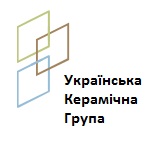 ПРИВАТНЕ АКЦІОНЕРНЕ ТОВАРИСТВО«УКРАЇНСЬКА КЕРАМІЧНА ГРУПА»ідентифікаційний код: 22042269; Україна, 84100, Донецька обл., м. Слов′янськ, вул. Свободи, 5ІНФОРМАЦІЯстаном на «25» лютого 2020 рокудо чергових (річних) Загальних зборів акціонерівПРИВАТНОГО АКЦІОНЕРНОГО ТОВАРИСТВА «УКРАЇНСЬКА КЕРАМІЧНА ГРУПА», які відбудуться «22» квітня 2020 року	Інформація про загальну кількість акцій та голосуючих акцій станом на 25 лютого 2020р., дату складання переліку осіб, яким надсилається повідомлення про проведення Зборів акціонерів, які відбудуться 22 квітня 2020 року:  загальна кількість акцій складає 8 380 штук, голосуючих акцій –  8 380 штук, привілейованих акцій у Товариства немає.Генеральний директор						ПРИВАТНОГО АКЦІОНЕРНОГО ТОВАРИСТВА«УКРАЇНСЬКА КЕРАМІЧНА ГРУПА»                                                                 Левіт В.В.20.03.2020р.ПрАТ “УКРАЇНСЬКА КЕРАМІЧНА ГРУПА”                                                                                                                                                                                                      вул. Свободи, 5   а/с 122                                                                                                                                                                                                                  Слов’янськ, Донецька обл.                                                                                                                                                                                                                                 Україна, 84100                                                                                                                                                                                                                     